Formularul nr. 9DECIZIEprivind controlul determinării gradului de dizabilitateeliberată de Serviciul de control al determinării gradului de dizabilitate nr._______Ca urmare a (de indicat cauza/temeiul controlului)____________________________din data de ___________, a fost supus contorului dosarul dlui/dnei___________________________________ IDNP_______________________________ data, luna, anul naşterii__________________________, cu domiciliul _______________________________________________________________________, gradul de dizabilitate _________ primar/reperat (de subliniat), pentru perioada, de la ______________pînă la ______________, a fost determinat de către echipa nr. ____din cadrul serviciului pentru determinarea gradului de dizabilitate, iar ca urmare a controlului efectuat Serviciul de control nr. ______DECIDE:Membrii serviciului de control (nume, prenume, semnătură)                                                    ____________________ _______________________                                               ____________________                     _______________________                                                _____________________                       _______________________                                               _____________________                         _______________________ Responsabil de activitateaserviciului de control (nume, prenume, semnătură) _________________            ________________L. Ş.„___”______________20___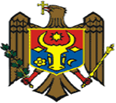 Ministerul Sănătății, Muncii și Protecţiei Sociale Consiliul Naţional pentru Determinarea Dizabilităţiişi Capacităţii de MuncăDeciziade bifatMotivarea deciziei(pot fi anexate file suplimentare cu expunerea mai detaliată a motivelor, fiecare filă fiind semnată și parafată de membrii serviciului de control)Confirmarea gradului de dizabilitate _______________ (de indicat)Modificarea gradului de dizabilitate din ___________  în____________ (de indicat)Retragerea gradului de dizabilitate _______________ (de indicat)Neîncadrarea în grad de dizabilitateÎncadrarea în grad de dizabilitate_______________ (de indicat)